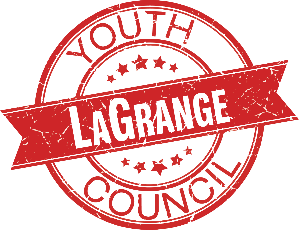 OATH OF OFFICEI do solemnly swear that I will well and truly perform the duties of a Youth Council Member of the City of LaGrange, to the best of my skill and ability, and as to me shall seem to be in the best interest and welfare of the City, without fear, favor, or affection; so help me God. 